Lampiran 1PRA-KUESIONERKepada Saudara/Saudari yang terhormat, saya adalah mahasiswa Kwik Kian Gie yang sedang menyusun skripsi, saya mengharapkan bantuan dan kerjasama saudara/saudari untuk mengisi kuesioner ini. Atas kesediaan waktu dan partisipasi saudara dalam pengisian kuesioner ini, saya ucapkan terima kasih.Berilah tanda (√) pada salah satu jawaban yang anda pilih, dengan pilihan sebagai berikut : 1. STS 	: Sangat Tidak Sutuju		3. CS	: Cukup Setuju	5. SS	: Sangat Setuju2. TS 	: Tidak Setuju			4. S	: SetujuLampiran 2KUESIONERKepada saudara/saudari yang terhormat, saya adalah mahasiswi Kwik Kian Gie yang sedang melakukan penelitian untuk bahan skripsi dengan judul “Analisis Data Mining Untuk Mengukur Kepuasan Konsumen Transjakarta Menggunakan Metode Algoritma c4.5.” untuk penyusunan skripsi ini, saya mengharapkan bantuan dan kerjasama saudara/saudari untuk mengisi kuesioner ini yang terlampir. Atas bantuannya, saya ucapkan terima kasih.Petunjuk: Berilah tanda silang (●) pada jawaban yang anda pilih.Profil Responden1. Jenis Kelamin○ Pria						○ Wanita2. Usia Anda○ Dibawah 21 tahun				○ 31-35 tahun○ 21-25 tahun					○ Diatas 35 tahun○ 26-30 tahunPetunjuk : Berilah tanda (●) pada kolom yang tersedia di samping setiap pertanyaan pada alternative jawaban yang anda pilih no 1 - 5 dari paling rendah ke paling tinggiPenilaian Kepuasan Konsumen Terhadap Layanan Trans Jakarta1. STS 	: Sangat Tidak Sutuju		3. CS	: Cukup Setuju	5. SS	: Sangat Setuju2. TS 	: Tidak Setuju			4. S	: SetujuLampiran  Data Pre kuesionerLampiran 3Data KuesionerLampiran 4UJI VALIDITAS DAN REABILITASSumber : software SPSS 20.0Sumber : software SPSS 20.0Lampiran 5Perhitungan gain dan entrophyValues (Tangible) = STS (Sangat Tidak Setuju), TP (Tidak Setuju), BS (Biasa Saja), S (Setuju), dan SS (Sangat Setuju).S	= [431 +, 69 -], |S| = 500Ssts	= [1+, 4 -], |SSTS| =5Sts	= [16 +, 22 -], |STS| = 38Sbs	= [99 +, 25 -], |SCS| = 124Ss	= [212 +, 18 -], |SS| = 230SsS	= [103+, 0 -], |SSS| = 103Selanjutnya nilai-nilai entropy dan information gain untuk S, Ssts, Sts, Sbs Sp, Sss, untuk Tangible adalah:Entropy (Tangible) STS= (-1/5 x log2 (1/5)) + (-4/5 x log2 (4/5))			  =0,464+0,258			=0,722Entropy (Tangible)  TS= (-16/38 x log2 (16/38)) + (-22/38 x log2 (22/38))					= 0,525 + 0,456					= 0,982Entropy (Tangible) BS=(-99/124x log2 (99/124)) + (-25/124 x log2 (25/124))					= 0,259 + 0,466					= 0,725Entropy (Tangible) S	=(-212/230x log2 (212/230)) + (-18/230 x log2 (18/230))					= 0,108 + 0,288					=0,369Entropy (Tangible) SS= 0Gain = 0,579- ((5/500 x 0,722) + (38/500 x 0,982) + (124/500 x 0,725) + (230/500 x 0,396) + (103/500x 0,))		= 0,579 – 0,444		= 0,135Values (Realibility) = STS (Sangat Tidak Setuju), TP (Tidak Setuju), BS (Biasa Saja), S (Setuju), dan SS (Sangat Setuju).S	= [431 +, 69 -], |S| = 500Ssts	= [6 +, 2 -], |Ssts| = 8Sts	= [34 +, 27 -], |Sts| = 61Sbs	= [100 +, 28 -], |Scs| = 128Ss	= [207+, 10 -], |Ss| = 217Sss	= [84 +, 2 -], |Sss| = 86Entropy (Realibility) STS = (-6/8 x log2 (6/8)) + (-2/8) x log 2 (2/8))			      = 0,311+0,5			      =0,811Entropy (Realibility) TP  = (-34/61 x log2 (34/61)) + (-27/61 x log2 (27/61)) 				     = 0,470 + 0,520				     = 0,990Entropy (Realibility) BS =(-100/128 xlog2 (100/128))+(-28/128x log2 (28/128))				    = 0,278 + 0,480				    = 0,758Entropy (Realibility) S = (-207/217 x log2 (207/217))+(-10/217 x log2 (10/217))				= 0,065 + 0,205				= 0,270Entropy (Realibility) SS = (-84/86 x log2 (84/86)) + (-2/86 x log2 (2/86))			=0,033+0,126			=0,159Gain	= 0,579 – ((8/500 x 0,811) + (61/500 x 0,990) + (128/500 x 0,758) 	+ (217/500 x 0,270) + (86/500 x 0,159)  		= 0,579– 0,472		= 0,107Values (Responsiveness) = STS (Sangat Tidak Setuju), TP (Tidak Setuju), BS (Biasa Saja), S (Setuju), dan SS (Sangat Setuju).S	= [431 +, 69 -], |S| = 500Ssts	= [2 +, 6 -], |Ssts| = 28Sts	= [28 +, 17 -], |Sts| = 45Sbs	= [78 +, 32 -], |Scs| = 110Ss	= [221 +, 12 -], |Ss| = 233Sss	= [102 +,2  -], |Sss| = 104Entropy (Responsiveness) STS = (-2/28 x log2 (2/28)) + (-6/28 x log2 (6/28))				      = 0,500 + 0,311				      = 0,811=Entropy (Responsiveness) TP = (-28/109 x log2 (28/109)) + (-17/109 x log2 (17/109))				   	= 0,426+ 0,531				   	= 0,956Entropy (Responsiveness) CS	= (-78/110 x log2 (78/110)) + (-32/110 x log2 (32/110))				   	= 0,352 + 0,518				   	= 0,870Entropy (Responsiveness) S	= (-221/233 x log 2 (221/233)) + (-12/233 x log 2 (12/233))				= 0,072 + 220				= 0,293Entropy (Responsiveness) SS 	= (-102/104 x log 2 (102/104)) + (-2/104 x log 2 (2/104))				= 0,027 + 0,110				= 0,137Gain	= 0,579 – ((8/500 x 0,811) + (45/500 x 0,956) + (110/500 x 		 0,870) + (233/500 x 293) + (104/500 x 0,137)) 		= 0,579 – 0,455		= 0,124Values (Asurance) = STS (Sangat Tidak Setuju), TP (Tidak Setuju), BS (Biasa Saja), S (Setuju), dan SS (Sangat Setuju).S	= [431 +, 69 -], |S| =500 Ssts	= [2 +, 2 -], |Ssts| = 4Sts	= [15 +, 20 -], |Sts| = 35Scs	= [74 + , 31 -], |Scs| = 105Ss	= [231 +, 15 -], |Ss| = 246Sss	= [109 +, 1 -], |Sss| = 110Entropy (Assurance) STS	= (-2/4 x log2 (2/4))+(-2/4 x log2 (2/4))				       	= 0,5 + 0,5					= 1,00Entropy (Assurance) TS 	= (-15/35 x log2 (15/35)) + (-20/35 x log2(20/35))				       	= 0,524 + 0,461				      	= 0,985Entropy (Assurance) CS 	= (-74/105 x log2 (74/105) + (-31/105 x log2 (31/105))				       	= 0,356 + 0,520      	 = 0,875Entropy (Assurance) S	= (-231/246 x log2 (231/246)) + (-15/246 x log2(15/246))				       	= 0,085 + 0,246				       	= 0,331Entropy (Assurance) SS = (-109/110 x log2 (109/110)) + (-1/110 x log 2  (1/110))				=0,013+0,062				=0,075Gain	= 0,579 – ((4/500 x 0,1) + (35/500 x 0,985) + (105/500 x0,875) + (246/500 x 0,331) + (110/500 x 0,075)		= 0,579 – 0,440			= 0,139Values (Emphaty) = STS (Sangat Tidak Setuju), TP (Tidak Setuju), CS (Biasa Saja), S (Setuju), dan SS (Sangat Setuju).S	= [431 +, 69 -], |S| = 500Ssts	= [3 +, 3 -], |Ssts| = 6Sts	= [9 +, 22 -], |Sts| = 31Sbs	= [74+, 33 -], |Scs| = 107Ss	= [220 +, 10 -], |Ss| = 230Sss	= [125 +, 1 -], |Sss| = 126Entropy (Emphaty) STS= (-3/6 x log2 (3/6)) + (-3/6 x log2 (3/6))				  = 0,500 + 0,5			  = 1,0Entropy (Emphaty) TP = (-9/31 x log2 (9/31)) + (-22/31 x log2 (22/31))				 = 0,518 + 0,351				 = 0,869Entropy (Emphaty) BS= (-74/107 x log2 (74/107)) + (-33/107 x log2 (33/107))				= 0,368+ 0,523				= 0,891Entropy (Emphaty) P	 = (-220/230x log2 (220/230)) + (-10/230 x log2 (10/230))			=0,061 + 0,197			=0,258Entropy (Emphaty) SP = (-125 /126 x log2 (125/126)) + (-1/126 x log2 (1/126))			=0,11+0,055			=0,067Gain	= 0,579 – ((6/500 x 0,1,00) + (31/500 x 0,869) + (107/ x 		0,891) + (230/500 x 258) + (126/500 x 0,067)) 		= 0,579 – 0,92		= 0,187Perhitungan Node ke 2Selanjutnya nilai-nilai entropy dan information gain untuk node 2 adalahEntropy (Tangible) STS = 0Entropy (Tangible)  TS = 0Entropy (Tangible) BS = 0Entropy (Tangible) S	= 0Entropy (Tangible) SS= 0Gain = 1- ((1/6 x 0) + (2/6 x 0) + (1/6 x 0) + (1/6x 0) + (0/0 x 0,))		= 1 – 0		= 1Entropy (Realibility) STS = (-1/2 x log2 (1/2)) + (-1/2 x log2 (1/2))				      = 0,5 + 0,5				      = 1Entropy (Realibility) TP  = 0Entropy (Realibility) BS = 0Entropy (Realibility) S = 0Entropy (Realibility) SS = 0Gain	= 1 – ((2/6 x 1) + (1/6 x 0) + (0/6 x 0) 	+ (1/6 x 0) + (1/0 x 0)  		= 1– 0,333		= 0,667Entropy (Responsiveness) STS = (-2/3 x log2 (2/3)) + (-1/3 x log2 (1/3))				      = 0.389 + 0.528				      = 0,918Entropy (Responsiveness) TP = 0Entropy (Responsiveness) CS	= 0Entropy (Responsiveness) S	= 0Entropy (Responsiveness) SS 	= 0Gain	= 1 – ((3/6 x 0.918 ) + (0/0x 0) + (0/0 x 		 0) + (0/0 x 0) + (0/0 x 0) 		= 1 – 0,459		= 0,541Entropy (Assurance) STS	= (-2/4 x log2 (2/4))+(-2/4 x log2 (2/4))				       	= 0,5 + 0,5					= 1,00Entropy (Assurance) TP 	= 0Entropy (Assurance) BS 	= 0Entropy (Assurance) S	= 0Entropy (Assurance) SS = 0Gain	= 0Lampiran 6Perhitungan K-fold ValidationK-Fold Validation 10 Acccuracy, Recall, PrecisionAkurasi	= 	415  	+32		x 100%			    	    415+ 32 +37+16				= (447 / 500) x 100% 				= 0,894x 100% 				= 89,4%Recall		=     415    	x 100%			    	     415 + 16				= (415 / 431) x 100%				= 0,9629 x 100%				= 96,29% Precision	=      415     	x 100%			     	    415 + 37				= (415 / 452) x 100%				= 0,9181 x 100% 				= 91,81% K-Fold Validation 5 Acccuracy, Recall, PrecisionAkurasi	= 	416 + 22	x 100%			  	       416 + 22 + 47 + 115				=  ( 438/ 500) x 100% 				= 0,876 x 100% 				= 87,6%Precision	=     416  	 x 100%			    	      416 + 47				= (416 / 463) x 100%				= 0,8985 x 100% 				= 89,85% Recall		=     416   	x 100%			 	   416 + 15				= (416 /431 ) x 100%				= 0,9652  x 100%				= 96,52% K-Fold Validation 3 Accuracy, Recall, PrecisionAkurasi	= 	415 + 22	x 100%			  	       415 + 22 + 47 + 17				= (437 / 500) x 100% 				= 0,874 x 100% 				= 87,4%Recall 		=     415     	x 100%			 	   415 + 16				= (415 / 431) x 100%				= 0,929 x 100%				= 96,29% Precision	=      415     	x 100%			    	      415 + 47				= (415 / 465) x 100%				= 0,8983 x 100% 				= 89,83% Lampiran 7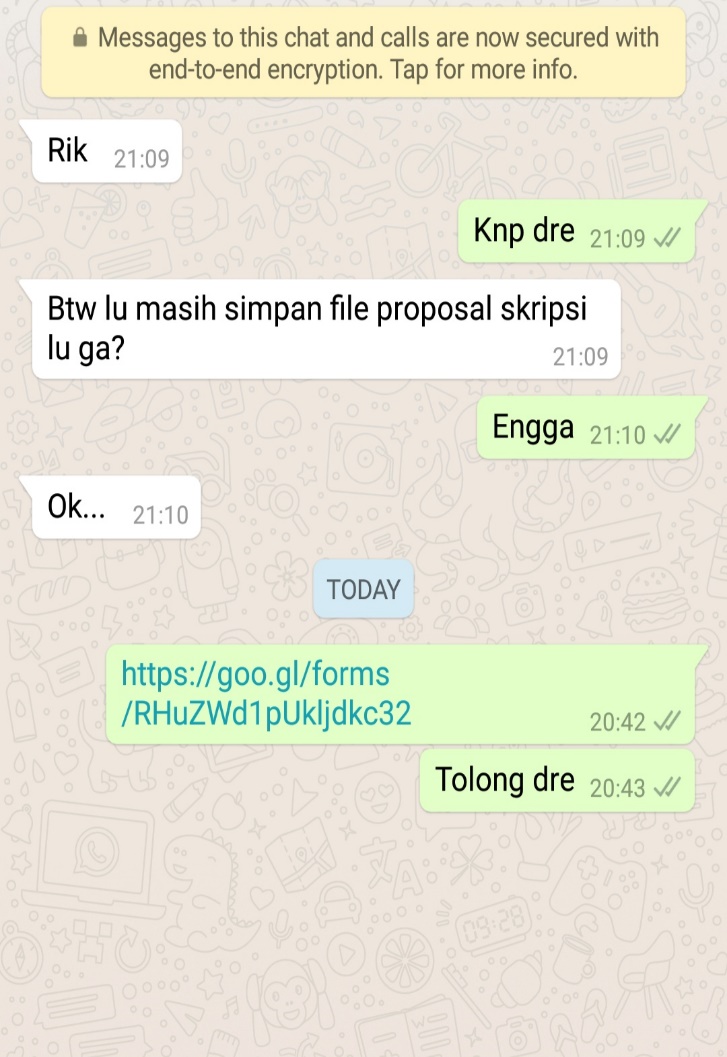 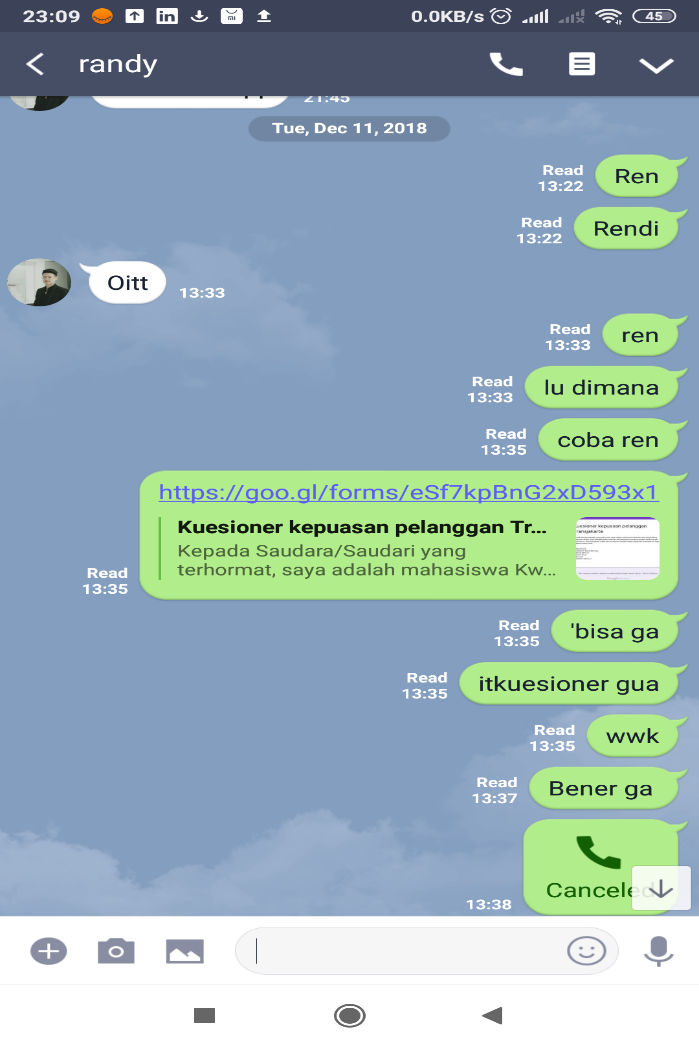 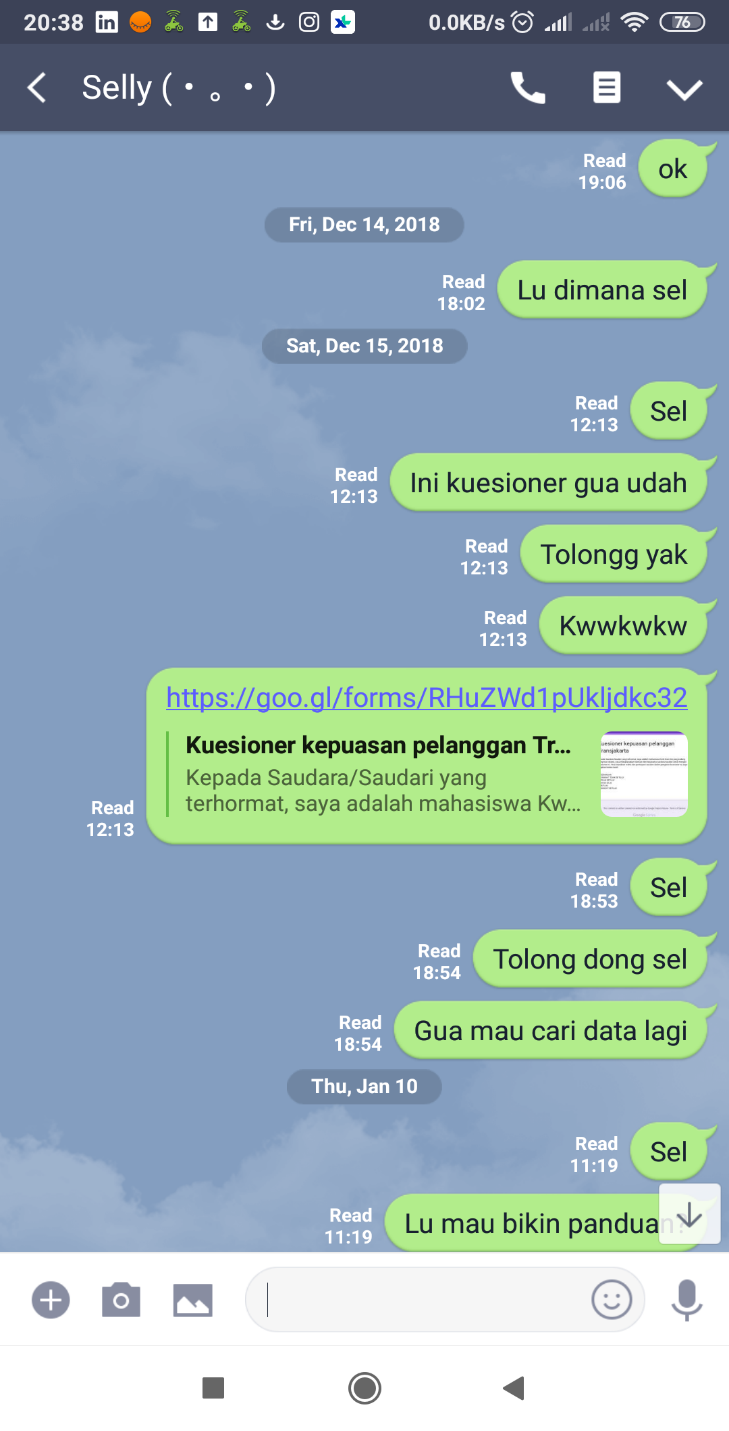 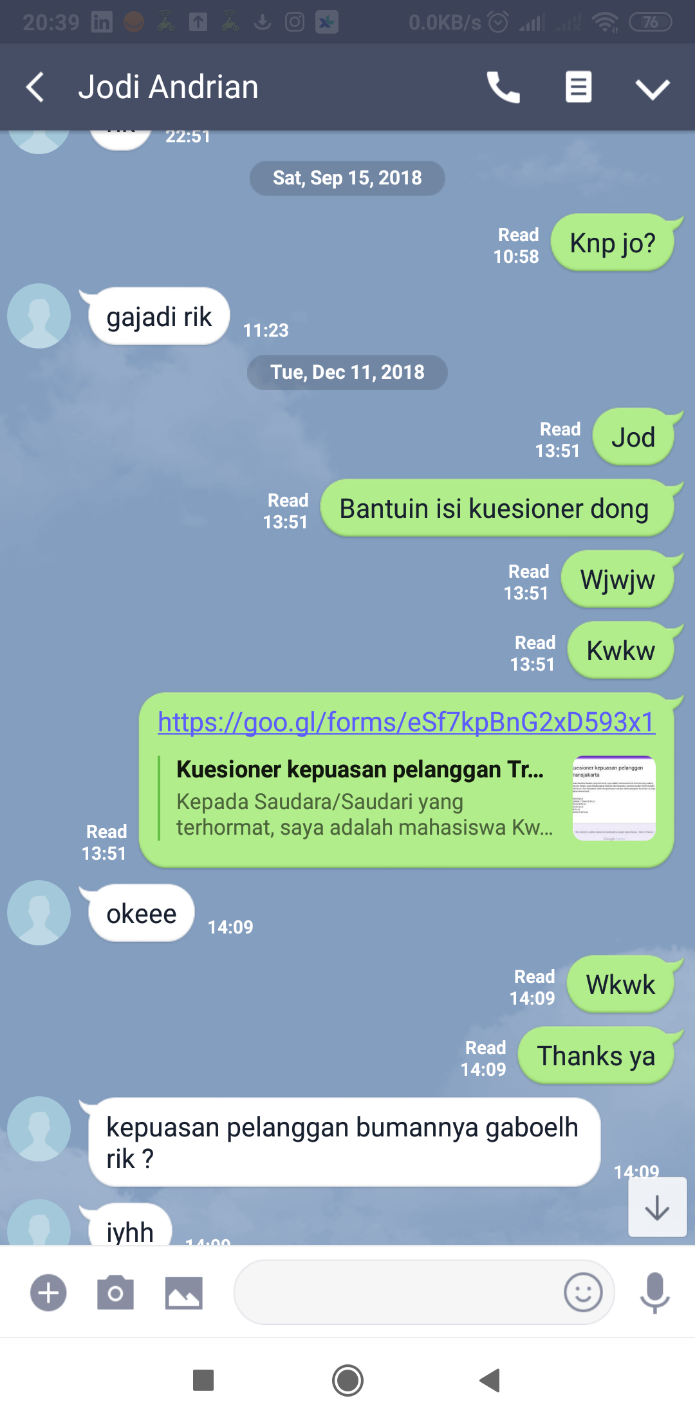 No.PernyataanSTSTSBSSSSABukti Fisik (Tangible)1.Kenyamanan dan Kebersihan Ruang Tunggu2.Kualitas tempat duduk di dalam Bus3.Kehandalan Mesin EDC (Electronic Data Capture) untuk Pembayaran4.Kualitas Kendaraan BusBKeandalan (Realibility) 5.Ketepatan waktu sesuai jadwal6.Petugas siap dalam menagani keluhan penumpang7.Keakuratan informasi yang di berikan petugas8.Petugas Transjakarta mampu menjelaskan berapa lama lagi bus akan sampaiCDaya Tanggap (Responsiveness)9.Petugas selalu siap membantu penumpang10.Jadwal sesuai yang di harapkan penumpang11.Petugas Di dalam bus siap di hubungi12.Petugas mampu memberikan informasi dengan baikDJaminan (Assurance)13.Keramahan petugas di dalam bus14.Kemampuan Driver dalam mengemudikan bus15.Informasi pemberhentian yang di berikan di dalam bus16.Keramahan petugas dalam melayani penumpangEEmpati (Empathy)17.Petugas memahami kebutuhan penumpang di dalam bus18.Kemampuan komikasi petugas yang baik19.Mengutamakan kebutuhan penumpang20.Melayani sepenuh hati dan memberikan rasa nyamanNo.PernyataanSTSTSBSSSSABukti Fisik (Tangible)1.Kenyamanan dan Kebersihan Ruang Tunggu2.Kualitas tempat duduk di dalam Bus3.Kehandalan Mesin EDC untuk Pembayaran4.Kualitas Kendaraan BusBKeandalan (Realibility) 5.Ketepatan waktu sesuai jadwal6.Rasa aman dan nyaman di dalam kabin Bus7.Keakuratan informasi yang di berikan petugas8.Petugas Transjakarta mampu menjelaskan berapa lama lagi bus akan sampaiCDaya Tanggap (Responsiveness)9.Petugas selalu siap membantu penumpang10.Waktu perjalanan sesuai jadwal11.Kemudahan dalam menghubungi petugas12.Kemampuan petugas dalam berkomunikasiDJaminan (Assurance)13.Tingkat keamanan Kendaraan14.Kemampuan pengemudi dalam mengemudikan bus15.Rasa nyaman yang di berikan oleh petugas16.Keramahan petugas dalam melayani penumnpangEEmpati (Empathy)17.Karyawan yang memperlakukan pelanggan secara penuh perhatian.18.Sungguh-sungguh mengutamakan kepentingan pelanggan.19.Karyawan yang memahami kebutuhan pelanggan.20.Melayani tanpa ragu raguTingkat Kepuasan KonsumenTingkat Kepuasan KonsumenTingkat Kepuasan KonsumenTingkat Kepuasan KonsumenTingkat Kepuasan KonsumenTingkat Kepuasan KonsumenTingkat Kepuasan KonsumenTingkat Kepuasan KonsumenTingkat Kepuasan KonsumenTingkat Kepuasan KonsumenTingkat Kepuasan KonsumenTingkat Kepuasan KonsumenTingkat Kepuasan KonsumenTingkat Kepuasan KonsumenTingkat Kepuasan KonsumenTingkat Kepuasan KonsumenTingkat Kepuasan KonsumenTingkat Kepuasan KonsumenTingkat Kepuasan KonsumenTingkat Kepuasan KonsumenNOQ1Q2Q3Q4Q5Q6Q7Q8Q9Q10Q11Q12Q13Q14Q15Q16Q17Q18Q19Q201455423434434455453442453453453454553434443132545435444535345454544545254344542553545454535233454254554536345545354543545344557545454523434355544458545343454534455523249545345533454344535541012531321413433234352114545452112321324232312344354322334454453241323234323434345523435145453545434555434433515453435453454533344331643534534455534543244174535543545345453542518455555555555555434451943455343345454445455205553354355555555444421323222232332223322222245345334534522123222234454523453454534355424423423345124234523332544455323323233343115264354534545435524455327151514132422434445532843545355352334555453294535424345435545344530445444434344554545453142345345454454543243322434453323422112121233234544345452542334443445543334355544445544352343453453445524435536545332323344321224233734454544445555444455383435553342534324115339425543425345244545224033434355555454445555413435353443545435453542453432554253252435424344443433434454444444442421445543454534455345345443212345432123454623455432123454321234472345432123454321445548543145454234543245444912454321234543212345501234543212354334543551334442345343453444535223454433544345443234532345432123454321344454233242355453443534535514455545544333344434562344345454344543233357354454343454344545435855432432334545444555593555453343545325254560255443344314234545326133455555443454543445624542345445345323453463232234323452345343546434453234433455345432653543432432434543443466323543234334543235436733345323454334543245683434543344543334224269432555444545433455457011111111111111111111714324454345345545344572455443212345554334547323454334543453234544744432342444443433433475344433334443443434447642345445432334543245773423444432344323344478452223445553445445437954345435435434543542804534545453454345544581345444453545453534458224345544554543554344833244454543454523534584333323433333443333338554343454545343554553865454534334543454354587425454345345355455358853442445544534455425894444344333444444444490453445434354344543549154324433425251534545924354345445453432134593452345544334234544549454453554434543454454953455454345432124544596454534454345435544539745345443542212231111984354334543222112212299524344254353423345551003455454554553455443210144345545354353412245102345434543445554344341034444343343444444344410454534543234443452454105452343544545345355341064524534534522445354410734534532543452343211108355434424444455544541095544344442344534535311033444444454455455455111343333444444444444441124433535353535343442311351534243343333533523114353545454335544555441152343243242444333333311655555555555553555555117444433433444444444441185555544545454544444411933433344433334333333120555555555555555555551212444333243334334434412233433353433544443333123355445534543535353551245555544455555544555512534543334344444333433126233323324333334333331273333333333343433433412834342434523344444334129343423445554444443341304433535555554445555513144444444444444444444132555555555555555555551335555555555555555555513444444444444444444444135544545555444444555551364345354435544455544513735443553455545545545138544455445555455543441395354445535543545454514053434355344435534455141535445445454554545541425555555555555555555514324443443434443444443144233333333323322233331455555555533555555555514612232313231445345545147234534545454535445551484554445345545434244414933231332435434443452150535454554112323242341513343245425151244254515245434545453234545354153244354345545354445331541251122321111455555215522111111121112111111156455555555555555555551574444233243344434444415823321232423333332223159544444445444444444441605544545454545555445516154454545454444545555162444444444544555555551634444445555555555555516455554545445545445555165554544555445554455551665554454444554544444416754444554554555555455168544545545455444444451695454545444444444455517044444445455544445555171555444444554455445551725445434444455555444417355554444444444444444174333443434444444444431753343455455343322111117612345354445355354535177353554455444554554441784554545455454545545517954544444444444445555180454444455444455545451815554444555554343333318233334433444344444444183345543453435554545551843544455354445445554418554345453355444455555186354355344455553442441874555454444444555444418855543443444455555541189543345453455355444551905554454455544444555519154554554554445444445192554444555444455545541935344444444445555545519435445345545555555554195555445555554554444441965445544444455554554519755445444554454554445198554444345554455454551995544444454554445455520035455555555555444444Tingkat Kepuasan KonsumenTingkat Kepuasan KonsumenTingkat Kepuasan KonsumenTingkat Kepuasan KonsumenTingkat Kepuasan KonsumenTingkat Kepuasan KonsumenTingkat Kepuasan KonsumenTingkat Kepuasan KonsumenTingkat Kepuasan KonsumenTingkat Kepuasan KonsumenTingkat Kepuasan KonsumenTingkat Kepuasan KonsumenTingkat Kepuasan KonsumenTingkat Kepuasan KonsumenTingkat Kepuasan KonsumenTingkat Kepuasan KonsumenTingkat Kepuasan KonsumenTingkat Kepuasan KonsumenTingkat Kepuasan KonsumenTingkat Kepuasan KonsumenNoQ1Q2Q3Q4Q5Q6Q7Q8Q9Q10Q11Q12Q13Q14Q15Q16Q17Q18Q19Q201455423434434455453442453453453454553434443132545435444535345454544545254344542553545454535233454254554536345545354543545344557545454523434355544458545343454534455523249545345533454344535541012531321413433234352114545452112321324232312344354322334454453241323234323434345523435145453545434555434433515453435453454533344331643534534455534543244174535543545345453542518455555555555555434451943455343345454445455205553354355555555444421323222232332223322222245345334534522123222234454523453454534355424423423345124234523332544455323323233343115264354534545435524455327151514132422434445532843545355352334555453294535424345435545344530445444434344554545453142345345454454543243322434453323422112121233234544345452542334443445543334355544445544352343453453445524435536545332323344321224233734454544445555444455383435553342534324115339425543425345244545224033434355555454445555413435353443545435453542453432554253252435424344443433434454444444442421445543454534455345345443212345432123454623455432123454321234472345432123454321445548543145454234543245444912454321234543212345501234543212354334543551334442345343453444535223454433544345443234532345432123454321344454233242355453443534535514455545544333344434562344345454344543233357354454343454344545435855432432334545444555593555453343545325254560255443344314234545326133455555443454543445624542345445345323453463232234323452345343546434453234433455345432653543432432434543443466323543234334543235436733345323454334543245683434543344543334224269432555444545433455457011111111111111111111714324454345345545344572455443212345554334547323454334543453234544744432342444443433433475344433334443443434447642345445432334543245773423444432344323344478452223445553445445437954345435435434543542804534545453454345544581345444453545453534458224345544554543554344833244454543454523534584333323433333443333338554343454545343554553865454534334543454354587425454345345355455358853442445544534455425894444344333444444444490453445434354344543549154324433425251534545924354345445453432134593452345544334234544549454453554434543454454953455454345432124544596454534454345435544539745345443542212231111984354334543222112212299524344254353423345551003455454554553455443210144345545354353412245102345434543445554344341034444343343444444344410454534543234443452454105452343544545345355341064524534534522445354410734534532543452343211108355434424444455544541095544344442344534535311033444444454455455455111343333444444444444441124433535353535343442311351534243343333533523114353545454335544555441152343243242444333333311655555555555553555555117444433433444444444441185555544545454544444411933433344433334333333120555555555555555555551212444333243334334434412233433353433544443333123355445534543535353551245555544455555544555512534543334344444333433126233323324333334333331273333333333343433433412834342434523344444334129343423445554444443341304433535555554445555513144444444444444444444132555555555555555555551335555555555555555555513444444444444444444444135544545555444444555551364345354435544455544513735443553455545545545138544455445555455543441395354445535543545454514053434355344435534455141535445445454554545541425555555555555555555514324443443434443444443144233333333323322233331455555555533555555555514612232313231445345545147234534545454535445551484554445345545434244414933231332435434443452150535454554112323242341513343245425151244254515245434545453234545354153244354345545354445331541251122321111455555215522111111121112111111156455555555555555555551574444233243344434444415823321232423333332223159544444445444444444441605544545454545555445516154454545454444545555162444444444544555555551634444445555555555555516455554545445545445555165554544555445554455551665554454444554544444416754444554554555555455168544545545455444444451695454545444444444455517044444445455544445555171555444444554455445551725445434444455555444417355554444444444444444174333443434444444444431753343455455343322111117612345354445355354535177353554455444554554441784554545455454545545517954544444444444445555180454444455444455545451815554444555554343333318233334433444344444444183345543453435554545551843544455354445445554418554345453355444455555186354355344455553442441874555454444444555444418855543443444455555541189543345453455355444551905554454455544444555519154554554554445444445192554444555444455545541935344444444445555545519435445345545555555554195555445555554554444441965445544444455554554519755445444554454554445198554444345554455454551995544444454554445455520035455555555555444444201455454545454545555552025555445454545544444520344445555555444445445204455545555454544455542055555544444443533555520655555555555555555555207544455455545555555552085454444554444444444420954444444455555443433210455444555544454455542115544445545445454554421254433345544544555555213544444455444444554442145555555555555555544421544444455444454544555216544444454545455454552175455554455444454545521854554445544444554444219554444454554444455452205544444444454544444522155544444444444555555222544344343444444444442233333334555434554444422455555555555444545455225455445343544434554552264544435345535545445522745445544545444454545228554544444444544454442295444354443444444444423055554444444444444444231345555444545555555542325444444554444554444423344544544545455554455234544444444444444444442354444555554455555455423654444455444455454444237445555555444444444552384444454445444445444523954444544444444444444240544554445554454444442415454455454445545555524234554335555555455555243554535455554555554552445545454454555545455524544554345454544444454246444544444445444455442475435544545454455444524845544444544554454445249445544544444554455542504444554555444355555525154445544545554455555252555543344445544445552534455444554445554444425434344333434344344444255335435545445454444442564333345554445454555525734253555555545355555258232342321232432321222594323434111133423434326022123213322123544521261242545211145334435242625434452141433455342526345345542555233434434264354344533234454344542654343123234333455423426643525234125334222423267543212235523433432342685544334344321324343426955434543542434523234270512322113423233112342714322341231232432223127245453455433443445344273234143253454345343542744343445534534445533427523344433445523435454276435435344534543223452773425444552325445544527845354345234345543445279453454343343334543212801223212211345334345428114455342345334445535282345443525545355444532832313233151543434444428435434543452343234234285554554555434443443442863134344455534534445328745343453545354534534288445555444455544455452893454345434542554535329055444445454454555555291321232423231112233222921221212313415242141129323333344443434444444294555554444455455444442952313331323343321232229612312323451522425134297333454443444444444442983525334543234433525329954354534524324552443300555555444444444544553012345424445323443134530255554444554545455545303434234345335544334533044523435544153445344530544454544545454555544306544454544444444444443074354323455544344324430855444444445555544444309444444555555455555553102453445345433432454331112112311322131123121312133341323343242321323131122321454324312421331411122313132232313113315121311314341251543143161324121342112243142531724421223223444233334318333311212123244413343192354122222244345552232023412424325555355555321524423233233333553553224444343343334544455432322521112332133231222324144312312123453434453254555343342223323333332623331111322135353554327323312221123235553333283354122241224323344332933541222412243233443330335412224122432334433314455222222443333333433224532435432544525434333245324354325445254343343453111121322444223333523232424555544554555336345312221321232312323373122323435432212323433821423111324323322234339121323321235431232113401212122111111222121234112112212211111111232342112211221332121234223433543435342534455355434453442553554434545333345354333425353545554433462453423234435443444434733454244554354445445348322334235423333232333492332232333222233323335023233322332223233233351235323334232433332233522233233423333233323335332433344334233423333354314214342354234134243553425345543212343215535634553223423155533454357233111323132455422343583342343453334555432535932231324343222444534360445534455344455445353613333342223143444434536245324543443322411232363543434545445534445533643543545434355434443436523221123223323212322366333333333333333333333673333333333333333333336852453241542343545111369435443344534545345543702345432123454321234537155443344344343432233372334414432343542344353731212122211112122344437434231434322123344325375344212434534245555533761221212121121213111137712121111111121221111378111111111111111222223792112211222234321432138023231234453324544554381445412434534534455543825434145443254344332238345541454334543222343384453515434545435454343855455134543454345434538654341434554334224334387332211244553453454323883454123453234544321338945541543334455544532390543212222222322122223912221122232312232332139212121212121212121212393244312222133343323343941224232324324554334339522332222312332333333396434334232455555455343972343213243245345444539833432343454311433432399455344324432244554324003333233332342222332340145345432445334432222402212122223332122312234032332232353342332343240422332344354343454345405345543213323434323234063323323333233332233340722332332323233332324408233222323233223224324093454343432333444323241023233223232333333332411322333332332332323234122333333322223333233341345345343453444133544414233332222333333222224152333333333324323333341634543454345454545453417433322233232223333224184444444444444455555541934544543453453455444420323232233223322223234211123232123222554354442234223343322333455445423345543234355344345454244545433224343345345242525533542435243543354426345432123454321123454273223453442345534535442843434333444444454344429445454344334334544534303443434343234321234543121345432123454334554432554353543543435435434333322333323323323233343433223443243233554434435523332232222233322234364433445544334544344543722324232323323232323438224433433121223444444394443454321234455554444032323322332232332323441345344544334432354234423332222223444333235444342543233233232343332444323433123454322123454454323232222222224444444632322323332322223333447123413223122321244144483233323232323232233244955451524132323445354450342334212343125241524512222233422233223323245231123341232322124345453151515151515544324334542222233222223342323245545443322334455445343456323323223323232233324572322444335554455443345833333333343234334332459232322232323232323334603443442333445435423446133322323323323232232462433222233445543344324633344434433333333334446434322344345445453454465332333333433333332234663434543443355444454346733434445555554444332468454454344543355443344694355554555544444555547043444345432133453343471554455454554444455454722344334445433435435447323313234455544433454474544554554545455454544755534443321234455443347654555555444454444555477434554444355554442344783443433543344334454347922222222244345443443480555545555555544455554812331321342413424454348243233233334332211554483545555455544444555544844335544335435445423348543354455454434554345486545545444555555555544875444544555454444555548844554554455555545545489544454334544433445434903454122231222344333449113432222123345222332492234221324223145322344933323321123434323444449434454455344534543445495554434543454345354454965543144345543454454349754345435434435435434498544544345154334334454994544143445435435443550055432453543444345445No.Variabler hitungR tabelHasil Akhir1.Kenyamanan dan kebersihan ruang tunggu0,5800,138VALID2.Kualitas tempat duduk di dalam bus.0,5420,138VALID3.Kehandalan mesin pembayaran.0,4430,138VALID4.Kualitas kendaraan bus0,4900,138VALID5.Ketepatan waktu sesuai jadwal0,5230,138VALID6.Petugas siap dalam menangani keluhan penumpang0,5510,138VALID7.Keakuratan informasi yang di berikan 0,6410,138VALID8.Petugas Transjakarta mampu menjelaskan berapa lama lagi bus akan sampai0,6010,138VALID9.Petugas selalu siap membantu penumpang0,5390,138VALID10.Jadwal sesuai yang di harapkan penumpang0,6410,138VALID11.Petugas Di dalam bus siap di hubungi0,6220,138VALID12.Petugas mampu memberikan informasi dengan baik0,6020,138VALID13.Keramahan petugas di dalam bus0,5890,138VALID14.Kemampuan Driver dalam mengemudikan bus0,6220,138VALID15.Informasi pemberhentian yang di berikan di dalam bus0,6310,138VALID16.Keramahan petugas dalam melayani penumpang0,6400,138VALID17.Petugas memahami kebutuhan penumpang di dalam bus0,6410,138VALID18.Kemampuan komikasi petugas yang baik0,5960,138VALID19.Mengutamakan kebutuhan penumpang0,6150,138VALID20.Melayani sepenuh hati dan memberikan rasa nyaman0,6110,138VALIDVariabelCronbach's Alphar tableKeteranganKepuasan pelanggan terhadap layanan Transjakarta0,7490.138ReliabelNo.NodeJumlah KasusYa (SI)Tidak (S2)EntropyGainTotal500431690.579 1Tangible500431690.135STS5140.722TS3816220.982CS12499250.725S230212180.396SS10310300.000 2Realibility500431690.107STS8620.811TS6134270.990CS128100280.758S217207100.270SS868420.159 3Responsiveness500431690.124STS8260.811TS4528170.956CS11078320.870S233221120.293SS10410220.137 4Assurance500431690.139STS4221.000TS3515200.985CS10574310.875S246231150.331SS11010910.075 5Emphaty500431690.187STS6331.000TS319220.869CS10774330.891S230220100.258SS12612510.067Total KasusYaTidakEntropyGain1Empahty6331.000Tangibles6330.0001.000STP1100.000TP2020.000CP1010.000P1010.000SP0000.000Realibility6330.667STP2111.000TP1010.000CP0000.000P1010.000SP1100.000Responsiveness6330.541STP3210.918TP1010.000CP1010.000P1100.000SP0000.000Assurance6331.000STP2200.000TP3030.000CP1100.000P0000.000SP0000.000ChartBerapakah Usia Anda?Count of Berapakah Usia Anda?21 - 30 Tahun12031 - 40 Tahun189Di atas 41 Tahun144Di bawah 20 tahun47Jenis Kelamin andaCount of Jenis Kelamin andaLaki Laki267Perempuan233